ТАТАРСКИЙ РЕСПУБЛИКАНСКИЙ КОМИТЕТ ПРОФСОЮЗАРАБОТНИКОВ НАРОДНОГО ОБРАЗОВАНИЯ И НАУКИПРЕЗИДИУМП О С Т А Н О В Л Е Н И Е№ 12                                                                   г.Казань                                  от 28 апреля 2017г.Заслушав и обсудив информации отдела социальной защиты Рескома профсоюза, секретаря Нижнекамского региона, председателя Нижнекамской городской территориальной профсоюзной организации Бариновой С.В. о совместной работе социальных партнеров по реализации молодежной политики»	Президиум Рескома профсоюза постановляет:	1. Информацию «О совместной работе администрации и советов профсоюзных организаций Нижнекамского региона по реализации раздела «Молодежная политика» отраслевого Соглашения» принять к сведению.2. Отметить системную последовательную совместную работу органов управления образованием и территориальных профсоюзных организаций Нижнекамского региона (председатели Баринова С.В., Фатыхова А.А., Яшкова С.Н., Лачугина В.В.) по реализации раздела «Молодежная политика» отраслевого Соглашения.	3. Заинской территориальной профсоюзной организации (председатель Вахитова И.А.) усилить внимание целенаправленной работе по мотивации профсоюзного членства среди молодых педагогов, более активно привлекать их к работе первичных профсоюзных организаций.4. Территориальным профсоюзным организациям работу с молодыми педагогами считать приоритетным направлением работы Профсоюза.  	                                                                    	5. Контроль за выполнением данного постановления возложить на отдел социальной защиты (Гафарова Г.А.).ИНФОРМАЦИЯо совместной работе администрации и советов профсоюзных организаций Нижнекамского региона по реализации раздела «Молодежная политика» отраслевого СоглашенияНижнекамский регион Республиканской профсоюзной организации объединяет 5 территориальных организаций: Заинскую, Нижнекамские городская, районная и дошкольных работников и Чистопольскую организации. В регионе 14279 членов профсоюза объединены в 307 первичных профсоюзных организаций, охват профсоюзным членством от общего числа работающих составляет 98%. В Нижнекамском регионе работают 2527 молодых педагогов до 30 лет, из них 2520 членов профсоюза, охват профсоюзным членством составляет 99,7%. Во всех территориях региона созданы Советы (Ассоциации молодых педагогов). Председателями избраны: Заинск - учитель английского языка МБОУ «Заинская средняя общеобразовательная школа № 6» -  Магдиев Руслан Рустамович; Нижнекамск - учитель русского языка и литературы МБОУ «СОШ № 10» -  Изибаева Мальвина Валерьевна; Нижнекамск УДО - Педагог-психолог МАДОУ «Детский сад общеразвивающего вида № 15» -  Миндубаева Венера Тауфиковна; Чистополь - учитель химии МБОУ «Гимназия №1» г.Чистополь -Мирсайзянова Светлана Анатольевна.В процессе подготовки вопроса было проведено анкетирование молодых педагогов Нижнекамского региона, в котором приняли участие 120 молодых педагогов со стажем от одного года до 10 лет работы. Из них  - 90 человек работают в городских образовательных организациях, 30 - в сельских. Из 120 опрошенных: - 60 работники общеобразовательных организаций; 52 - работники дошкольных образовательных организаций; 5 - работники организаций дополнительного образования; 3- работники профессионального образования. Среди опрошенных - учителя, воспитатели, педагоги-психологи, педагоги дополнительного образования, музыкальные руководители. Среди респондентов имеют высшую квалификационную категорию – 8 человек; первую квалификационную категорию – 32; квалификационная категория не установлена - 80.Ежегодно в Нижнекамский регион прибывают более 80 молодых педагогов, в 2016 году начали трудовую деятельность в г. Нижнекамске - 33 человека, в Нижнекамском районе -15 человек, в ДОУ Нижнекамска -11 человек, в Чистополе – 11 человек, в Заинске -14 человек.На вопрос: «Удовлетворяет ли Вас уровень Вашей профессиональной подготовки?»  ответы распределились следующим образом: да - 94 чел., нет - 3 чел.; частично - 23 чел.Виды педагогической работы, вызывающие у молодых педагогов наибольшие трудности (по результатам анкетирования)В Нижнекамском регионе работа с молодыми педагогами строится исходя из основных профсоюзных функций, целей и задач, которые связаны с трудовой деятельностью. Во всех территориальных организациях заключены Соглашения между органами управления образования и территориальными профсоюзными организациями, которые прошли уведомительную регистрацию в Министерстве труда, занятости и социальной защиты Республики Татарстан. Во всех Соглашениях имеется раздел «Молодежная политика». Территориальными Соглашениями установлены дополнительные   меры социальной поддержки молодых педагогов. Например, в Нижнекамске: - единовременные выплаты в размере 5000 рублей вновь прибывшим молодым специалистам; -  внеочередная постановка на учет для получения квартиры по социальной ипотеке;- гранты Главы Нижнекамского муниципального района «Открытие года», «Дебют в профессии».В г. Чистополь: - бесплатное посещение тренажерного зала и бассейна при ДТДиМ; - оплата   автобуса  для поездки на экскурсии в другие города;- премия Главы Чистопольского муниципального района «Педагог нового времени» в номинации «Молодой педагог».В Заинске - Грант главы администрации муниципального района.158 молодых педагогов региона получают ежемесячную доплату в размере 20% в соответствии с постановлением КМ РТ № 678 от 24.08.2010г.В Нижнекамском регионе активно реализуется грантовая поддержка молодых педагогов в соответствии с республиканской программой «Развитие образования Республики Татарстан на 2014-2020 годы».В 2015-2016 годы 20 молодых педагогов получили грант «Наш новый учитель», из них 14 -в г.Нижнекамске, 9 – в Заинске, по одному в Чистополе и Нижнекамском районе. Грантовики «Новый учитель» получают ежемесячную доплату от 7.500 до 10.000 рублей в течение трех лет.В 2017 году соискателями гранта «Старший учитель» стали 79 молодых учителей Нижнекамского региона, обладателями гранта - 29 человек, с ежемесячной доплатой в размере 5000 рублей. (Нижнекамск ГК - 15 чел.; Заинск – 6 чел., Чистополь - 4 чел.; Нижнекамск РК - 2 чел.).Вовлекая молодых педагогов и сотрудников в Профсоюз, создавая Советы и ассоциации молодых педагогов, выборные профсоюзные органы Нижнекамского региона активно влияют на стимулирование социальной активности молодых педагогов.Так, в состав всех комиссий СПО г.Нижнекамска введены молодые педагоги – члены Ассоциации.В составе Президиума горкома профсоюза решением отчетно-выборной конференции осуществляет работу Юнусов Дамир Рамилевич (бывший председатель Совета молодых специалистов, ныне - член Ассоциации молодых педагогов).  Ежегодно планом основных мероприятий Нижнекамской городской профсоюзной организации работников образования определяются и проводятся мероприятия по реализации Молодежной политики такие как:- Акция – «Вступай в профсоюз».- Посвящение в профессию «Учитель».- Участие в профессиональных конкурсах («Учитель года», «Открытие года», «Педагог дополнительного образования», «Психолог года», «Педагог - организатор»).- Участие команды молодых педагогов в ежегодных учительских Спартакиадах, в творческих конкурсах художественной самодеятельности.Совместно с Управлением образования (куратор – методист УО Гарипова Венера Миргазияновна), Ассоциацией молодых педагогов НМР (Изибаева Мальвина Валерьевна) и ГК профсоюза проводятся конференции, круглые столы, слеты, квесты; тренинги (лидерские, адаптационные, личностные), семинары, практикумы «Неделя молодого специалиста», школа «Молодого учителя», презентации достижений молодых учителей, деловые игры.Значительное место занимает правовое просвещение молодых специалистов (каждому вручена памятка «Советы молодому специалисту», разработанная правовым инспектором ГК профсоюза). Ежегодно в августе проводится первая встреча начальника Управления образования и председателя ГК профсоюза с вновь прибывшими молодыми учителями, в ходе которой выявляется потребность молодых специалистов в жилье, решении бытовых вопросов, прохождении медосмотров, определяется компетентность и значимость организации Профсоюза в решении этих и многих  других вопросов. Оказывается помощь в подготовке к аттестации и участию в профессиональных конкурсах. Правовым инспектором ГК профсоюза в 2015 году разработано Положение о Совете молодых педагогов НМР, утвержденное председателем ГК профсоюза и начальником Управления образования.Вопросы реализации молодежной политики по закреплению наставников, о повышении профессионального мастерства, о вовлечение в общественную жизнь образовательных организаций были рассмотрены на совместном заседании  Совета директоров и Президиума ГК профсоюза,  на методическом Совете Управления образования при участии председателя ГК профсоюза Бариновой С.В.. Проводится системное вовлечение молодых педагогов в составы коллегиальных профсоюзных органов. В Нижнекамске: 10 чел. – председатели профсоюзных комитетов; более 300 чел. –  профсоюзный актив.Членство в профсоюзе молодых педагогов – 100%. В Нижнекамском районе педагогическая молодежь, вступая в Профсоюз, привлекается к профсоюзной деятельности. Все они состоят в профсоюзе, 12 чел. – избраны в состав профкомов, где занимаются спортивной и культурно-массовой работой.    Двенадцать профсоюзных организаций Чистополя возглавляют   председатели, возраст которых до 35 лет. В форумах молодых педагогов «Таир», «РПШ-1» принял участие Юнусов Д.Р. Он – стипендиат Рескома профсоюза, член Президиума Республиканского Совета молодых педагогов. 	В работе Республиканская педагогической школы Профсоюза – 2017 приняли участие 3 молодых педагога во главе с председателем Ассоциации.Чистополь: 12 молодых педагогов в 2015г. и 10 молодых педагогов в 2016г. стали участниками Республиканского Форума молодых учителей. Принимали участие в работе I и II республиканской педагогической школы Профсоюза (по 3 педагога). В 2015году во Всероссийском форуме «Таир» приняла участие Шолгина М.С., учитель биологии школы № 6.С целью выявления инициативной и талантливой молодёжи в дошкольных  образовательных учреждениях, привлечения их к активной профсоюзной деятельности, в 2015 году проводился конкурс «Молодой профсоюзный лидер». Учредителем и организатором конкурса явилась Нижнекамская городская профсоюзная организация работников дошкольного образования. Победители награждены дипломом и ценными призами, а Кузьмина К.В.-председатель Совета молодых педагогов, занявшая 1 место, награждена сертификатом на участие в Слете победителей на теплоходе.  В 2017 году в по инициативе СПО проведен фотоконкурс «Профсоюз – взгляд через объектив», приуроченный к Году профсоюзного PR-движения, в котором приняли участие 20 молодых педагогов дошкольных образовательных учреждений, представлены 26 фотографий, рассказывающих о совместной деятельности с профсоюзной  организацией, традициях коллективов, их значимых достижениях. Каждый участник получил  диплом, победители,  занявшие I, II, III места и номинанты - призы от Профсоюза.Также активное участие принимают представители Совета молодых педагогов ДОУ в интернет-акции «Педагогическая династия», объявленной   Республиканским комитетом профсоюза работников образования и науки. Материал о педагогической династии ДОУ №70 уже размещен на сайте. Регулярные встречи председателя Нижнекамской городской профсоюзной организации работников дошкольного образования Альфии Фатыховой с членами Президиума Совета молодых педагогов способствуют  повышению авторитета Профсоюза среди молодежи и усилению мотивации профсоюзного членства.При Нижнекамском РК СПО созданы: совет наставников, работающий по 3-м микрорайонам - Камскополянскому, Шереметьевскому и Красноключинскому, комиссии по правовой работе, работе с молодыми педагогами, по регулированию социально трудовых отношений, по охране труда, по информационной работе.   	 Вопросы реализации Молодежной политики рассматриваются на заседаниях СПО, управления образования. Так, в управлении были изданы приказы: о создании совета молодых педагогов, о создании школы молодого учителя, о проведении недели молодых учителей.  Гарипова В.М. определена куратором совета молодых специалистов.   	Районный совет профсоюза рассмотрел на заседании президиума такие вопросы: «О создании комиссии по работе с молодыми педагогами», «О проведении мониторинга социального положения молодых педагогов», «О работе администрации и профсоюзного комитета МБОУ «Большеафанасовская СОШ» с молодыми специалистами».  	 В работе с молодыми педагогами используются встречи, анкетирование, мониторинги и т.д.  Совет молодых педагогов принял участие в республиканских мероприятиях: Республиканский Форум и педагогическая школа, Всероссийский форум «Таир» и др.  	 Педагогическая молодежь, вступив в Профсоюз, активна участвует в профсоюзной деятельности. Все они состоят в профсоюзе, 12 чел. – в составе профкомов, где занимаются спортивной и культурно-массовой работой.  	Молодежь активно принимает участие в конкурсах профессионального мастерства. В конкурсе «Лучший сельский учитель» 2016 г. 4 участника-это молодые учителя, а Ахметова А.З. - учитель физики и информатики МБОУ «Старошешминская СОШ» в 2015 г. стала победителем, в 2016 г. заняла 2 место в этом конкурсе. Победители награждаются поездкой на теплоходе.   	Двенадцать первичных профсоюзных организаций г. Чистополь возглавляют  молодые профсоюзные лидеры. Комиссия по работе с молодежью (председатель - Кузьмина Г.А., учитель технологии «Лицея № 1» г.Чистополь, член Президиума СПО). Создан клуб молодого дошкольного работника «Открытие». На заседаниях Школы профсоюзного активиста рассматриваются и вопросы молодежной политики, так «О подготовке и проведении конкурса «Молодой педагог - 2015 года» (февраль 2015г.)          «Изучение и обобщение положительного опыта работы администрации и первичных профсоюзных организаций по развитию молодежной политики». (гимназия №3, ДОУ № 26) (апрель 2015г.), «Работа профсоюзных комитетов по мотивации профсоюзного членства» (апрель 2016г.);            Приказом по каждой образовательной организации закреплены наставники.  В приложениях к коллективным договорам образовательных организаций  определены размеры доплат за эту работу. В «Положении о распределении стимулирующих выплат» предусмотрено не менее 5баллав за общественно значимую работу или в  «Положение о распределении премии» ежемесячно  наставник премируется в размере не менее 10% от базовой ставки.Практически все конкурсы включают в себя номинации для молодых учителей, что способствует их профессиональному росту.      	 Молодые педагоги - активные участники муниципальных мероприятий.  В марте 2017 г. на Форуме работающей молодежи 6 педагогов получили дипломы победителей и призеров конкурса профориентационных проектов «Горизонты профессий» в номинации «Мастерская профориентации педагога»; муниципальный открытый фестиваль-конкурс «Песни из кинофильмов» (декабрь 2016г. – 2 место и два 3-х места); Для молодых педагогов организована возможность участия в таких культурно-досуговых мероприятиях, как:- Поездки на горно-лыжный комплекс г. Альметьевска, - Зимняя и летняя спартакиады работников образования, - Муниципальный конкурс «Мама, папа, я – со спортом мы друзья», - Экскурсионные поездки молодых педагогов в города Казань, Свияжск, Болгары. Создана страничка на сайте В контакте «Молодые педагоги Чистопольского муниципального района», на которой выкладывается информация о конкурсах, мероприятиях.- Декабрь 2015г. Круглый стол для молодых педагогов совместно с опытными педагогами, победителями ПНПО,  - Февраль 2016г. Конкурс «Педагогический олимп – 2016»,- Апрель 2016г. Встреча молодых педагогов с Главой Чистопольского муниципального района.- Сентябрь 2016г. Встреча молодых педагогов с наставниками.-  Март 2016г. V Муниципальные педагогические чтения педагогов-предметников.Выборные органы территориальных и первичных профсоюзных организаций уделяют внимание улучшению жилищных условий молодых педагогов. За 2015-2016гг. на учете состояло 97 молодых работников. Получили квартиры 56 человек, из них по программе социальной ипотеки 54 человека (Нижнекамск-21 чел., Нижнекамск УДО – 31 чел., по 2 человека в Заинске и Чистополе), по программе поддержки молодых семей – 2 чел.Для реализации приоритетных направлений в работе с молодыми педагогами в территориальных организациях профсоюза используется проектно-программный подход и реализуются такие целевые проекты, как:- Посвящение в профессию;- Районная педагогическая школа;- Неделя молодого педагога;- Творческая гостиная;- «Педагогический дебют»;- Чемпионат педагогических кейсов и др.Вопросы молодежной политики регулярно обсуждаются на совещаниях председателей первичных профсоюзных организаций работников дошкольного образования города. В практике работы территориальных профсоюзных проведение встреч представителей советов (ассоциаций) молодых педагогов с начальниками управлений образования, главами муниципальных образований. Выявление, продвижение и поддержка активности молодых педагогов региона по защите социально-трудовых прав и профессиональных интересов творческой и спортивной сферах дает возможность молодежи проявить себя, реализовать свой потенциал и получить признание в профсоюзе.Отмечая результативную работу территориальных профсоюзных организаций Нижнекамского региона по реализации раздела «Молодежная политика» отраслевого Соглашения», необходимо отметить, что имеются определенные резервы в Заинской территориальной профсоюзной организации по мотивации профсоюзного членства, которые связаны с дальнейшим вовлечением молодых педагогов в профсоюзную и социальную практику, и ее информирование о деятельности профсоюза по защите социально-трудовых интересов членов профсоюза.ИТОГИ АНКЕТИРОВАНИЯ МОЛОДЫХ ПЕДАГОГОВ НИЖНЕКАМСКОГО РЕГИОНАВ ходе подготовки вопроса  на заседание Президиума Рескома профсоюза было проведено анкетирование молодых педагогов Нижнекамского региона. Всего в анкетировании приняли участие 120 молодых педагогов со стажем от одного года до 10 лет работы. Из них 90 человек работают в городских образовательных организациях, 30 в сельских.Из 120 опрошенных: - 60 работники общеобразовательных организаций; - 52 работники дошкольных образовательных организаций; -5 работники организаций дополнительного образования; - 3 работники профессионального образования. Среди опрошенных учителя, воспитатели, педагоги-психологи; Педагоги дополнительного образования, музыкальные руководители, Среди респондентов имеют высшую квалификационную категорию – 8 человек; первую квалификационную категорию – 32; квалификационная На вопрос: «Удовлетворяет ли Вас уровень Вашей профессиональной подготовки?»Да - 94Нет - 3Частично – 23. Какие виды педагогической работы вызывают у молодых педагогов наибольшие трудности? Наиболее эффективными (не более трех ответов) формами повышения профессионального уровня молодые педагоги Нижнекамского региона  считают:- самообразование - мастер-классы- курсы повышения квалификации- практико-ориентированные семинары- индивидуальная помощь со стороны наставника- школа молодого специалиста- участие в работе методических объединений- творческие лаборатории.На вопрос: «Какая форма профессионального роста представляется Вам наиболее привлекательной?» ответы распределились следующим образом: Какая форма аттестации является для молодых педагогов  самой предпочтительной? На вопрос «Считаете ли Вы необходимым для Вашего профессионального (карьерного) роста участие в конкурсах профессионального мастерства?» Ответы распределились следующим образом- да - 98- нет -9- не знаю - 13Изменилось ли отношение к выбранной профессии после начала профессиональной деятельности?  Молодые педагоги ответили следующим образом:- да, изменилось в лучшую сторону  - 58 чел. (48%)- да, изменилось в худшую сторону – 12чел. (10%)- нет, осталось прежним – 33 чел. (27,5%)-  затрудняюсь ответить – 17 чел. (14,1%).Какие меры дополнительной социальной и профессиональной поддержки де-факто предоставляются Вам в качестве молодого специалиста? Какую отчетную документацию Вам приходится составлять, помимо ведения журналов и дневников, а также участия в разработке рабочих программ?  	Сократился ли объем составляемой Вами отчетности по сравнению с предыдущим учебным годом? - объём отчётности остался прежним - (34%);- объём отчётности немного увеличился – (22,5%);- объём отчётности сократился, но незначительно – (17,6%).- объём отчётности существенно увеличился- (14,1%);- объём отчётности заметно сократился – (11,6%).На вопрос: «Обеспечивает ли Вас образовательная организация учебниками и методическими пособиями в полной мере?» ответы распределились следующим образом:- полностью обеспечивает учебниками и методическими пособиями по всем преподаваемым учебным предметам (27,5%)- полностью обеспечивает только учебниками (без методических пособий) (27,5 %)- полностью обеспечивает всеми учебниками и частично – методическими пособиями- частично обеспечивает только учебниками (без методических пособий)- приходится всё необходимое покупать самому (5,8%)- не обеспечивает ни учебниками, ни методическими пособиями.Сколько тратят молодые педагоги (в год) на покупку учебников и методической литературы?Учителя – от 1000 до 10000 рублей;Воспитатели – от 1200 до 6000 рублей.Состоите ли вы в Общероссийском Профсоюзе образования? - Да - 119- Нет – 1. 	Укажите причины (что вас привлекло в Профсоюз):- Социальная поддержка (творческая реализация, организация отдыха, материальная поддержка)- Содействие профессиональному и личностному росту (семинары, педагогическая школа, форумы)- Консультационная помощь (бесплатная)по вопросам труда и заработной платы- Правовая защитаЗнакомы ли Вы с Положением об оплате труда Вашей организации?- Да - 115- Нет – 5.Участвовали ли Вы в подготовке коллективного договора? - Да-107- нет - 11- не знаю о его существовании – 2.Есть ли в Вашем регионе (городе, районе) Совет молодых педагогов (СМП)? - да - 110- нет -4- не знаю – 6.Какую поддержку со стороны Профсоюза и СМП Вы видите самой привлекательной для себя: - социальная поддержка (творческая реализация, организация отдыха, материальная поддержка, системы скидок для членов Профсоюза)- правовая защита- консультационная (по вопросам труда и заработной платы)- содействие профессиональному и личностному росту (семинары, педагогические школы и т. п.)- возможность социального и карьерного роста.Являетесь ли Вы членом профкома первичной профсоюзной организации образовательной организации? - Да - 87- Нет -33.Если нет, готовы ли Вы заниматься общественной работой в составе профкома в случае Вашего избрания? - Да - - Нет - 29- не знаю, всё зависит от загруженности на работе - 4Готовы ли Вы (если предложат коллеги) возглавить профсоюзную организацию своей образовательной организации? - уже являюсь председателем профкома – 7 чел. 	- да - 48 (40%)- нет -39 (32,5%)- не знаю – 33 (27,5%).Результаты анкетирования позволяют сделать выводы о целенаправленной системной работы с молодыми педагогами для привлечения их к работе в первичных профсоюзных организациях, и необходимости  использовать в работе с ними новые инновационные формы работы исходя из их потребностей, учитывая какие виды педагогической работы вызывают у молодых педагогов  наибольшие трудности, развивая и совершенствуя работу наставников и Совета молодых педагогов.Отдел социальной защиты Рескома профсоюзаПРОФСОЮЗ РАБОТНИКОВ НАРОДНОГО ОБРАЗОВАНИЯ И НАУКИРОССИЙСКОЙ ФЕДЕРАЦИИО совместной работе администрации и советов профсоюзных организаций Нижнекамского региона по реализации раздела «Молодежная политика» отраслевого СоглашенияПредседатель Рескома профсоюза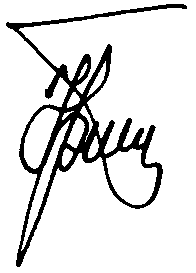           Ю.П. ПрохоровНаименованиеТерриториальной организацииКол-во работающихИз них членов профсоюзаМолодежи до 30 летИз них членов профсоюзаНижнекамск ГК41064014617617Нижнекамск УДО5319526712991299Нижнекамск РК6736713535Чистополь25452441321320Заинск19151886255249По Региону145581427925272520участие в разработке рабочих программ предметов, курсов, дисциплин (модулей)49 чел.индивидуальная и (или) групповая работа с обучающимися15 чел.организация и проведение методической, диагностической и консультативной помощи родителям (законным представителям) обучающихся14 чел.ведение журнала и дневников обучающихся6 чел.проведение учебных занятий4 чел.проведение внеклассных мероприятий3 чел.трудностей не испытываю46 чел.участие в разработке рабочих программ предметов, курсов, дисциплин (модулей)49 чел.индивидуальная и (или) групповая работа с обучающимися15 чел.организация и проведение методической, диагностической и консультативной помощи родителям (законным представителям) обучающихся14 чел.ведение журнала и дневников обучающихся6 чел.проведение учебных занятий4 чел.проведение внеклассных мероприятий3 чел.трудностей не испытываю46 чел.реальное повышение квалификации (знаний, умений, навыков и опыта работы)административный рост в образовательной организации (например, "учитель" – "заместитель руководителя" – "руководитель образовательной организации")административный рост в системе образования (например, переход на работу в орган управления образованием)должностной рост в качестве педагогического работника (например, "учитель" – "старший учитель" – "ведущий учитель")переход на работу в методическую службу"портфолио" педагога (отчет о результатах труда и подтверждающие документы)комбинированная форма (все перечисленное)тестирование"портфолио" обучающихся (отчеты об их достижениях и подтверждающие документы)открытые учебные занятия63 чел. (52,5%)доплаты и надбавки37 чел. (30,8%)педагогическое наставничество16 чел. (13,3%)жилищная поддержка10 чел. ( 8,3%)гранты9 чел. (7,5%)никакие меры не предоставляютсяпреимущественно отчёты по внутренним запросам, инициируемым администрацией образовательной организации (36,6 %)всё перечисленное (36,6%)преимущественно отчёты ("портфолио" и т. п.) для прохождения аттестации (20%)преимущественно отчёты по внешним запросам, поступающим от сторонних органов и организаций (8,3%)не приходится составлять никакую избыточную отчётность (10%)